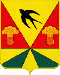 КЕМЕРОВСКАЯ ОБЛАСТЬ-КУЗБАСССовет народных депутатов Ленинск-Кузнецкого муниципального округа(первый созыв)РЕШЕНИЕ07 октября 2021 года № 294О внесении изменений в решение Совета народных депутатов Ленинск-Кузнецкого муниципального округа  от 29.04.2021 № 221 «Об утверждении положения «О денежном вознаграждении лиц, замещающих муниципальные должности Ленинск-Кузнецкого муниципального округа на постоянной основе»Руководствуясь Федеральным законом от  №131-ФЗ «Об общих принципах    организации      местного   самоуправления в Российской Федерации»,Федеральным законом от 07.02.2011 № 6-ФЗ «Об общих принципах организации и деятельности контрольно-счетных органов субъектов Российской Федерации и муниципальных образований» Совет народных депутатов Ленинск-Кузнецкого муниципального  округа  Законом   Кемеровской  области от  №31-ОЗ «О гарантиях осуществления полномочий лиц, замещающих муниципальные должности».        Совет   народных    депутатов    Ленинск-Кузнецкого   муниципального округа         РЕШИЛ:1. Внести в решение Совета народных депутатов Ленинск-Кузнецкого муниципального округа от 29.04.2021 № 221 «Об утверждении положения «О денежном вознаграждении лиц, замещающих муниципальные должности Ленинск-Кузнецкого муниципального округа на постоянной основе» (далее – решение) следующие изменения:1.1. Приложение № 2 к решению Совета народных депутатов Ленинск-Кузнецкого муниципального округа читать в новой редакции согласно приложению.        2. Обнародовать настоящее решение на стенде, размещенном в помещении администрации Ленинск-Кузнецкого муниципального округа по адресу: 652507, Кемеровская   область – Кузбасс,   г. Ленинск-Кузнецкий,   ул. Григорченкова, дом №47.        3. Контроль за исполнением настоящего решения возложить на заместителя главы муниципального округа по экономике Е.А. Славинскую и на председателя постоянной действующей комиссии Совета народных депутатов Ленинск – Кузнецкого муниципального округа по налогам, бюджету и финансовой политике Н.Г. Терина в пределах полномочий.4. Настоящее решение вступает в силу после его обнародования.Заместитель председателя Совета народных депутатов Ленинск-Кузнецкого муниципального округа                           Н.Г.  ТеринИ. о. главы Ленинск-Кузнецкого муниципального округа                                                                             П.Ф. МельникПриложение к решению  «О внесении изменений в решение Совета народных депутатов Ленинск-Кузнецкого муниципального округа  от 29.04.2021 № 221 «О денежном вознаграждении лиц,замещающих муниципальные должностиЛенинск-Кузнецкого муниципального округа на постоянной основе»от 07.10.2021 № 294Предельные размеры денежного вознаграждения за исполнение выборными должностными лицами органов местного самоуправления Ленинск-Кузнецкого муниципального округа обязанностей по замещаемым ими выборным муниципальным должностямНаименование должностиДенежное вознаграждение (рублей)Глава Ленинск-Кузнецкого муниципального округа71 830Председатель Совета народных депутатов Ленинск-Кузнецкого муниципального округа44 940Председатель Контрольно-счетной комиссии35 550Аудитор Контрольно-счетной комиссии21 225